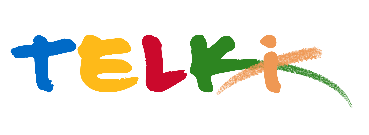 Telki Község Önkormányzata2089 Telki, Petőfi u.1.Telefon: (06) 26 920 801E-mail: hivatal@telki.huwww.telki.huELŐTERJESZTÉS A Képviselő-testület 2024. március 25-i rendes ülésére  2023. évben támogatott civil szervezetek beszámolójának elfogadásárólA napirendet tárgyaló ülés dátuma: 				2024. március 25.A napirendet tárgyaló ülés: 					Képviselő-testület Előterjesztő: 							Deltai Károly polgármesterAz előterjesztést készítette: 					dr. Lack Mónika jegyző		 A napirendet tárgyaló ülés típusa: 				nyílt / zárt A napirendet tárgyaló ülés típusa:				rendes / rendkívüliA határozat elfogadásához szükséges többség típusát: 	egyszerű / minősített A szavazás módja: 						nyílt / titkos 1.Előzmények, különösen az adott tárgykörben hozott korábbi testületi döntések és azok végrehajtásának állása: Telki község Önkormányzat Képviselő-testületének a helyi civil szervezetek részére nyújtható önkormányzati támogatásokról szóló 9/2017. (IV.04.) önkormányzati rendelet 17. § (4) bek.-e szerint a támogatás felhasználását a polgármester a jegyző útján –a bemutatott számlák és szöveges beszámoló alapján –a tárgyévet követő február 28-ig ellenőrzi. Az ellenőrzés eredményéről a tárgyévet követő év márciusi ülésén írásban tájékoztatja a képviselő-testületet. Az elszámolás elutasítható, ha a támogatást a Támogatott nem a pályázati célnak megfelelően használta fel. Ilyen esetben visszafizetési kötelezettséget kell megállapítani.2. Jogszabályi hivatkozások: Telki község Önkormányzat Képviselő-testületének 9/2017. (IV.04.) önkormányzati rendelete a helyi civil szervezetek részére nyújtható önkormányzati támogatásokról3.Költségkihatások és egyéb szükséges feltételeket, illetve megteremtésük javasolt forrásai: -4. Tényállás bemutatása: Telki község Képviselő-testülete 2023. márciusban pályázatot írt ki a helyben működő egyesületek, alapítványok, társadalmi szervezetek 2023. évi támogatására. A pályázati felhívásra 8 helyi illetékességű civil szervezet adott be pályázatot.2023-ban támogatott szervezetek:Az ellenőrzés keretében megállapítást nyert, hogy a nevezett civil szervezetek a vállalt feladatokat elvégezték, a beszámolójukat határidőben benyújtották és azzal szabályosan, a rendelet előírásainak megfelelően elszámoltak. Az elszámolások alapján a támogatási összegek a pályázati célnak megfelelően lettek felhasználva, visszafizetési kötelezettség megállapítására nincs szükség.Telki, 2024. március 22.			Deltai Károly 			polgármester Határozati javaslat Telki Község Önkormányzatának…/2024.(…….) Önkormányzati határozata2023. évben támogatott civil szervezetek beszámolójának elfogadásárólTelki község Önkormányzat képviselő-testülete által 2023.évben támogatott Telki SE, Telki Teakwon-do Sportegyesület, KOKUKK Egyesület, Telki Női Kar, 1002. sz. Néri Szent Fülöp Cserkészcsapat, Budajenő-Telki Székely Társ., Óvoda-Iskola Telkiben Alapítvány, Polgárőrség beszámolóinak ellenőrzését elfogadja, megállapítja, hogy az elszámolások alapján a támogatási összegek a pályázati célnak megfelelően lettek felhasználva, visszafizetési kötelezettség megállapítására nincs szükség.Határidő: azonnalFelelős: polgármesterSzervezetTámogatás összege Támogatás céljaFelhasználásTelki SE1.000.000szövetségi tagdíjaira, nevezési díjaira, nyugdíjas torna finanszírozására, könyvelési megbízási díjra és egyéb működési és eszközbeszerzési díjaktagdíjak, nyugdíjas torna, könyvelési költség, sporteszköz beszerzés Telki Teakwon-do Sportegyesület170.000Verseny nevezés, Felkészülési feltételek biztosításaTeakwon-do EB szállás, nevezésKOKUKK Egyesület150.0002023. évi kulturális, faluszépítő, környezetvédelmi programjainak (például: madárgyűrűzés, koszorúzás, falutakarítás, madárbarát élménybeszámoló, tanösvényséta, erdőfürdő, 20 éves szülinapot megünneplő programok) költségeireKápolnában szilikon injektálás talajnedvesség ellen 2023. március 13-ánTelki Női Kar260.000működési költség és kiemelt program események támogatásaszállásköltség 1002. sz. Néri Szent Fülöp Cserkészcsapat200.0002023. évi nyári cserkész táborok és raktár fenntartás költségei támogatása céljából, a tábor alapfeltételeihez szükséges felszerelések beszerzésére, szállás költségekre, utazási költségekre (buszbérlés, autóbérlés), élelmezésrecserkésztábor élelmezéseBudajenő-Telki Székely Társ.100.000táncoktatás, bál szervezés, néptánctábor szervezés finanszírozása, működési költségtánctanításÓvoda-Iskola Telkiben Alapítvány3.000.000Telki pedagógusai munkájának segítése (csapatépítő jellegű programok, előadások, tanfolyamok, továbbképzések, Szülők Akadémiájának finanszírozása, pályázati rendszer kidolgozása, eszközök finanszírozása), Pedagógus elismerő oklevél és Jutalom programSzülők Akadémiája előadások, iskolai csapatépítés, jutalmak, jutalom könyvek, Fesztivál Zenekar előadása iskolának, Face-Team kosárlabda csapat bemutatója, óvodába teknős és haleledel, iskola udvar tervezési díj, gyöngykavics telepítés költségei, óvodába laptop vásárlás, informatikai eszközök vásárlása,apró sütemény, Telki Polgárőrség Bűnmegelőzési és Önvédelmi Egyesület120.000Eszközbeszerzés, évzáró rendezvénypolgárőr felszerelések, éttermi vendéglátásÖsszesen5.000.000